Fizyka klasa VIIIb 26.05.2020rTemat: OPTYKA – podsumowanieRozwiązujemy samodzielnie poniższe zadania z podsumowania, sprawdzamy z przesłaną  kartą odpowiedzi.Na rozwiązanie wszystkich zadań mamy 2 lekcje. Po tym będzie sprawdzian.Oceń prawdziwość wypowiedzi. Wybierz P, jeśli zdanie jest prawdziwe, lub F – jeśli jest fałszywe. Wstaw obok każdego zdania znak × w odpowiedniej rubryce.Uzupełnij zdania. Wybierz właściwą odpowiedź spośród podanych.Źródłem światła jest A/ B / C / D.W ośrodku optycznie jednorodnym światło rozchodzi się E/ F / G.Księżyc	B. lustro	C. Wenus	D. ogniskoE. po liniach krzywych	F. po liniach prostych G. po liniach, których kształt zależy od ciśnienia atmosferycznegoDokończ zdanie. Wybierz właściwą odpowiedź spośród podanych.Ala może przeglądać się w lustrze dzięki zjawiskurozproszenia światła.załamania światła.rozszczepienia światła.odbicia światła.Oceń prawdziwość wypowiedzi. Wybierz P, jeśli zdanie jest prawdziwe, lub F – jeśli jest fałszywe. Wstaw obok każdego zdania znak × w odpowiedniej rubryce.Uzupełnij zdania. Wybierz właściwą odpowiedź spośród podanych.A.	B.	C.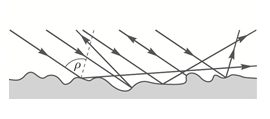 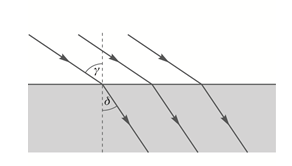 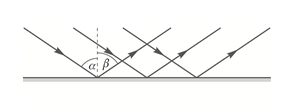 Zjawisko odbicia światła przedstawiono na rysunku A/ B / C.Na rysunku A/ B / C przedstawiono zjawisko rozproszenia światła.Kąt α jest kątem D/ E / F.Kąt załamania to kąt G/ H / I / J / K.Uzupełnij zdania. Wybierz właściwą odpowiedź spośród podanych.Rys. I	Rys. II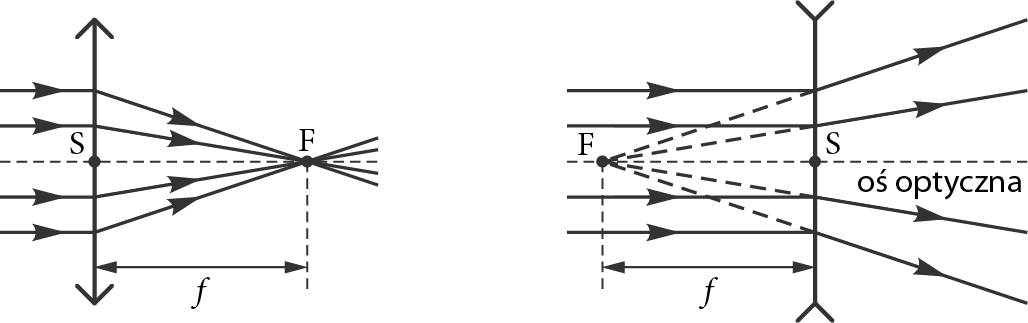 Rysunek I przedstawia soczewkę A/ B.Na rysunku literą f oznaczono C/ D / E.Ognisko pozorne przedstawiono na rysunku I/ II.skupiającą	B. rozpraszającąC. ognisko	D. ogniskową	E. środek soczewkiKąt γ (na rysunku) ma miarę 50°. Oblicz kąt padania.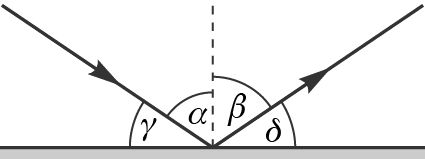 ……………………………………………………………………………………………………………………………………………Dokończ zdanie. Wybierz właściwą odpowiedź spośród podanych.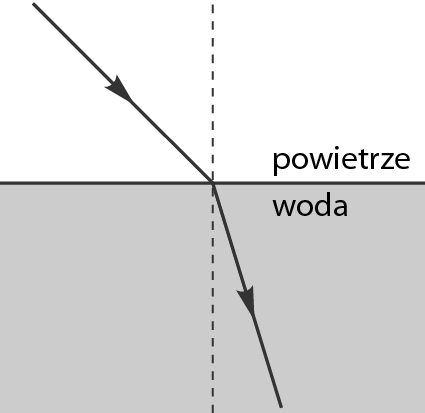 Na podstawie powyższego rysunkumożna stwierdzić, że w wodzie światło rozchodzi się szybciej niż w powietrzu.można stwierdzić, że w powietrzu światło rozchodzi się szybciej niż w wodzie.można stwierdzić, że prędkość światła w obu ośrodkach jest taka sama.nie można porównać prędkości światła w tych ośrodkach.Grupa AUzupełnij zdania. W każdej kolumnie wybierz właściwą odpowiedź spośród podanych.a)b)c)Dwa źródła światła oświetlają nieprzezroczystą przeszkodę. Rysunek przedstawia powstawanie cienia i półcienia.Uzupełnij zdania. Wybierz właściwą odpowiedź spośród podanych.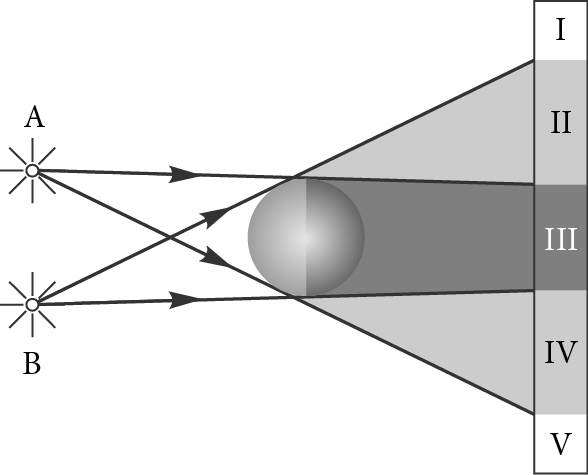 Zaznaczony na rysunku obszar I/ II / III / IV / V to cień.Obszar IV to A/ B / C.cień	B. półcień	C. obszar oświetlony11 Uzupełnij zdanie. Wybierz odpowiedzi (1 lub 2 oraz A lub B).Wykonaj odpowiednie obliczenia i uzupełnij tabelę.Ogniskowa zwierciadła kulistego wklęsłego ma długość 20 cm. Oblicz promień krzywizny tego zwierciadła...............................................................................................................................................................................................................................................................................................................................................................................................W odległości 30 cm od zwierciadła kulistego wklęsłego umieszczono zapaloną świeczkę. Jej obraz powstał w odle-- głości 60 cm od zwierciadła. Oblicz powiększenie obrazu...............................................................................................................................................................................................................................................................................................................................................................................................Oświetlony przedmiot (strzałka AB) ustawiono przed soczewką skupiającą (jak na rysunku).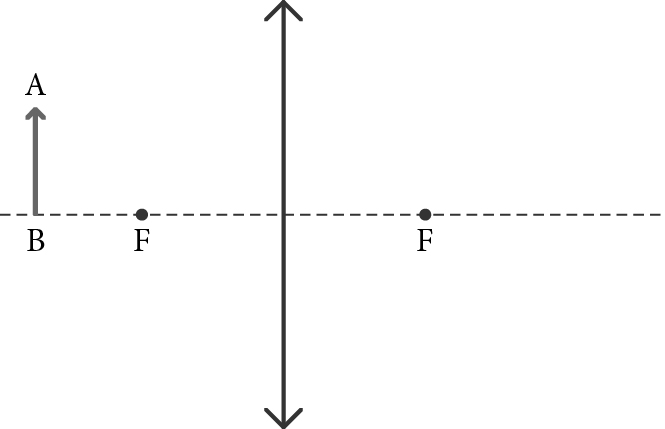 Skonstruuj obraz tego przedmiotu.Uzupełnij zdanie. Wybierz właściwą odpowiedź spośród podanych.Otrzymany obraz jest A/ B / C / D.A. pozorny, prosty, powiększony	B. rzeczywisty, odwrócony, pomniejszonyC. rzeczywisty, odwrócony, powiększony	D. rzeczywisty, odwrócony, takiej samej wielkościUzupełnij zdanie. Wybierz odpowiedzi (1 lub 2 oraz A lub B).Oceń prawdziwość wypowiedzi. Wybierz P, jeśli zdanie jest prawdziwe, lub F – jeśli jest fałszywe.Wstaw obok każdego zdania znak × w odpowiedniej rubryce.Przed zwierciadłem wklęsłym o ogniskowej  f= 10 cm umieszczono przedmiot. Powstał obraz o powiększeniu równym 1.Oblicz odległość przedmiotu od zwierciadła. (jeśli p=1 to znaczy, że obraz jest tej samej wielkości co przedmiot, a to w zwierciadle zachodzi gdy x=2f)..............................................................................................................................................................................................................................................................................................................................................................................................PF1. Optyka jest to nauka o świetle i jego oddziaływaniu z materią.2. Źródłem światła jest ciało wysyłające promieniowanie niewidzialne dla ludzkiego oka.3. Wąska wiązka światła nazywana jest promieniem świetlnym.4. Prędkość światła w próżni wynosi 300 000 .PF1. Wrażenie, że łyżeczka zanurzona w szklance z  wodą jest złamana, powstaje dzięki  zjawisku odbicia  światła.2. Obrazy powstające w lustrze są widoczne dzięki zjawisku załamania światła.3. W pryzmacie można zaobserwować zjawisko załamania światła.D. padaniaE. odbiciaF. załamaniaG. αH. βI. γJ. δK. ρ1. Bombka na choince jest zwierciadłemA. płaskim.1. Bombka na choince jest zwierciadłemB. wklęsłym.1. Bombka na choince jest zwierciadłemC. wypukłym.2. ObrazD. rzeczywistypowstaje wtedy, gdy przecinają się przedłużenia promieni odbitych.2. ObrazE. pozornypowstaje wtedy, gdy przecinają się przedłużenia promieni odbitych.3. W zwierciadle płaskim powsta- je obrazF. powiększony,I. pozorny,K. odwrócony.3. W zwierciadle płaskim powsta- je obrazG. pomniejszony,I. pozorny,K. odwrócony.3. W zwierciadle płaskim powsta- je obrazH. takiej samej wielkości,J. rzeczywisty,L. prosty.Gosia nosi okulary o zdolności skupiającej –2D, jest więc1. krótkowidzem,zatem soczewki w jejokularach sąA. skupiające.Gosia nosi okulary o zdolności skupiającej –2D, jest więc2. dalekowidzem,zatem soczewki w jejokularach sąB. rozpraszające.xyp1.2 cm42.15 cm13.10 cm2 cmW zwierciadle kulistym1. wklęsłymmoże powstać obrazA. rzeczywisty, prosty, pomniejszony.W zwierciadle kulistym2. wypukłymmoże powstać obrazB. pozorny, prosty, pomniejszony.PF1. Jeżeli odległość przedmiotu od soczewki skupiającej spełnia warunek x > 2f, powstaje obraz rzeczywisty, odwró- cony, pomniejszony.2. Jeżeli odległość x przedmiotu od soczewki skupiającej spełnia warunek x = 2f, to obraz nie powstaje.3. Jeżeli odległość x  przedmiotu od soczewki skupiającej spełnia warunek x < f,  powstaje obraz rzeczywisty,odwrócony, powiększony.